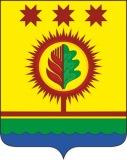 Руководствуясь Законом Чувашской Республики от 05.10.2007 № 62 «О муниципальной службе в Чувашской Республике», Собрание депутатов Шумерлинского муниципального округаЧувашской Республики решило:1. Утвердить прилагаемый Реестр должностей муниципальной службы в Шумерлинском муниципальном округе Чувашской Республики.2. Признать утратившим силу решение Собрания депутатов Шумерлинского района от 27 ноября 2015 г. № 4/2 "Об утверждении Реестра должностей муниципальной службы в Шумерлинском районе Чувашской Республики".3. Настоящее решение вступает в силу после его официального опубликования в издании «Вестник Шумерлинского района» и подлежит размещению на официальном сайте Шумерлинского района в сети «Интернет».Председатель Собрания депутатов Шумерлинского муниципального округа   Чувашской Республики                                                                                   Б.Г. ЛеонтьевГлава Шумерлинского муниципального округа                                                   Л.Г. РафиновЧувашской РеспубликиПриложение к решению Собрания депутатовШумерлинского муниципального округаЧувашской Республики от 28.12.2021 № 5/3РЕЕСТРДОЛЖНОСТЕЙ МУНИЦИПАЛЬНОЙ СЛУЖБЫВ ШУМЕРЛИНСКОМ МУНИЦИПАЛЬНОМ ОКРУГЕ ЧУВАШСКОЙ РЕСПУБЛИКИ <*>--------------------------------<*> В соответствии с Законом Чувашской Республики от 05.10.2007 № 62 «О муниципальной службе в Чувашской Республике» допускается двойное наименование должности муниципальной службы в Чувашской Республике в том случае, если заместитель руководителя является руководителем иного органа местного самоуправления или руководителем структурного подразделения либо лицо, замещающее эту должность, является главным бухгалтером или его заместителем.<**> Первая цифра регистрационного номера (кода) обозначает порядковый номер раздела, вторая - должности, подразделенные по функциональным признакам (руководители - 1, специалисты - 2, обеспечивающие специалисты - 3), третья - группу должностей муниципальной службы (высшая - 1, главная - 2, ведущая - 3, старшая - 4, младшая - 5), четвертая и пятая - порядковый номер должности в группе должностей муниципальной службы.ЧĂВАШ РЕСПУБЛИКИЧУВАШСКАЯ РЕСПУБЛИКАÇĚМĚРЛЕ МУНИЦИПАЛЛĂОКРУГĔН ДЕПУТАТСЕН ПУХĂВĚЙЫШĂНУ28.12.2021 5/3 №Çемěрле хулиСОБРАНИЕ ДЕПУТАТОВШУМЕРЛИНСКОГО МУНИЦИПАЛЬНОГО ОКРУГАРЕШЕНИЕ28.12.2021 № 5/3город ШумерляОб утверждении реестра должностей муниципальной службы в Шумерлинском муниципальном округе Чувашской РеспубликиНаименование должностиРегистрационный номер (код)12Раздел I. Перечень должностей в администрации Шумерлинского муниципального  округаРаздел I. Перечень должностей в администрации Шумерлинского муниципального  округа1. Должности руководителей1. Должности руководителейВысшая группа должностейВысшая группа должностейГлава администрации Шумерлинского муниципального округа 1-1-1-01 <**>Первый заместитель главы администрации Шумерлинского муниципального округа 1-1-1-05Главная группа должностейГлавная группа должностейЗаместитель главы администрации Шумерлинского муниципального округа1-1-2-01Управляющий делами администрации Шумерлинского муниципального округа1-1-2-02Ведущая группа должностейВедущая группа должностейНачальник управления администрации Шумерлинского муниципального округа 1-1-3-01Начальник территориального отдела администрации Шумерлинского муниципального округа1-1-3-01.1Начальник отдела администрации Шумерлинского района1-1-3-022. Должности специалистов2. Должности специалистовВедущая группа должностейВедущая группа должностейЗаместитель начальника отдела администрации Шумерлинского муниципального округа1-2-3-02Старшая группа должностейСтаршая группа должностейЗаведующий сектором1-2-4-01Главный специалист-эксперт1-2-4-02Младшая группа должностейМладшая группа должностейВедущий специалист-эксперт1-2-5-01Специалист-эксперт1-2-5-02